CARTA DE expresion de interes Lima, Señores Comité de Evaluación  Presente.-Asunto:	Consultoría Individual: Código de la Consultoría:   Referencia:	Proyecto de Inversión Creación del Servicio de Catastro Urbano en Distritos Priorizados de las Provincias de Chiclayo y Lambayeque del Departamento de Lambayeque; la Provincia de Lima del Departamento de Lima y la Provincia de Piura del Departamento de Piura - Número de préstamo No 9035-PEYo,       , con D.N.I. N°      , R.U.C. N°      , con Domicilio Legal en         ; a usted digo:Me dirijo a ustedes a fin de presentar mi expresión de interés para desarrollar la Consultoría indicada en el Asunto del Rubro.Al respecto, señalo que tengo interés en vuestra invitación y que cumplo con el perfil solicitado para cubrir el cargo, para lo cual, adjunto mi hoja de vida en el Formato solicitado, actualizado (sin documentar) que acredita mi formación académica y experiencia profesional.Finalmente, declaro conocer que la UNIDAD EJECUTORA 003 del ORGANISMO DE FORMALIZACIÓN DE LA PROPIEDAD INFORMAL – COFOPRI, se encuentra facultada a verificar el contenido de la presente, así como de la documentación sustentatoria de mi contratación, que como hoja de vida1 y con el carácter de Declaración Jurada acompaño al presente, y que, en cualquier caso de falsedad, es de aplicación -en lo pertinente- lo dispuesto en el numeral 32.3 del Artículo 32° de la Ley N° 274442, Ley del Procedimiento Administrativo General.Atentamente,…………………..………………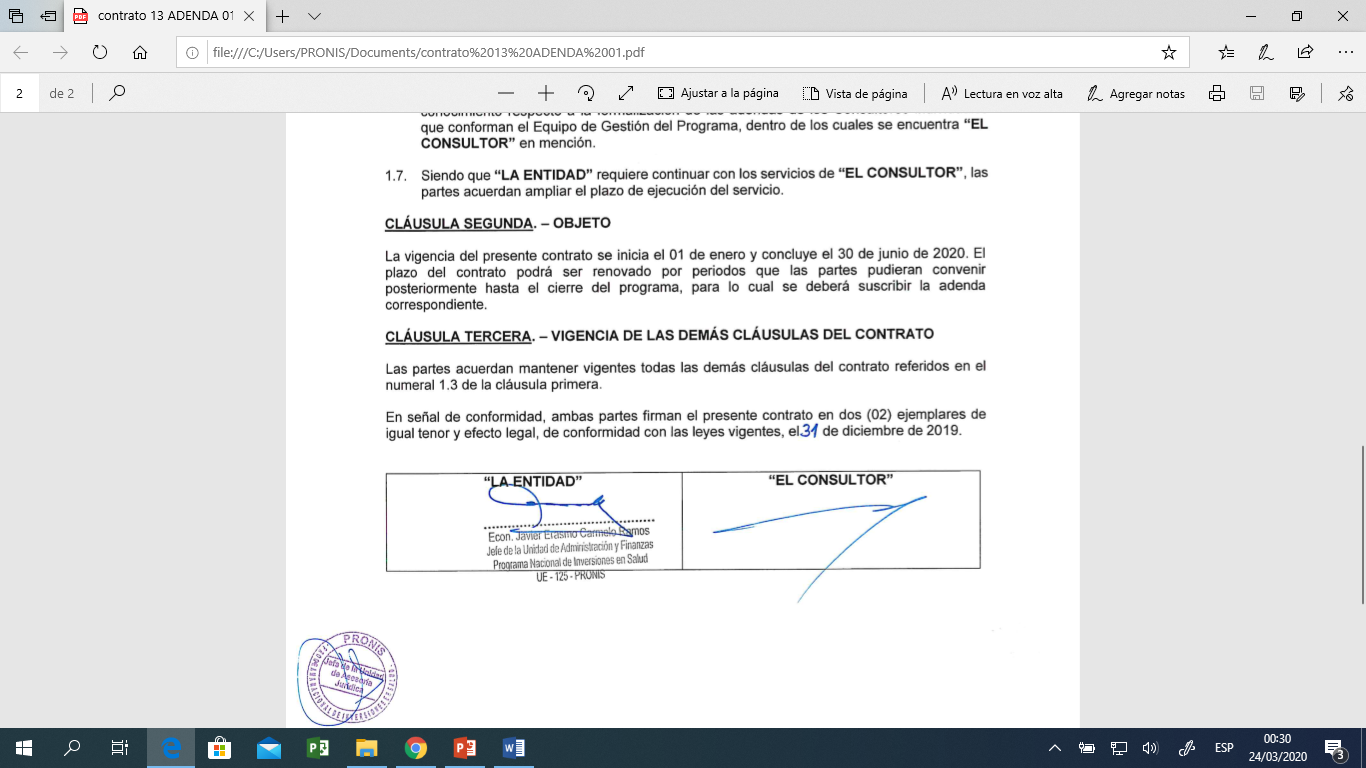 Nombre y apellidos:D.N.I. N°  INFORMACIÓN:Nombres y Apellidos:  Documento de Identidad:  Sexo:  M (   )   F (   )  Estado Civil: C (  )   S (   )N° de RUC:  Fecha de Nacimiento:  Lugar de Nacimiento:  Nacionalidad:  Domicilio:  correo electrónico:  Teléfonos:  Años Experiencia: NOTA:  LOS ESTUDIOS REALIZADOS Y LA EXPERIENCIA LABORAL DEBERÁ SER SUSTENTADA EN LOS FORMULARIOS HV-2, HV-3 Y HV-4 (ARCHIVO EXCEL).FORMATO HOJA DE VIDA HV1.- INFORMACION PERSONALCONSULTORÍA: CODIGO DE LA CONSULTORIA: NOMBRE CONSULTOR: 